Science Unit Nine: The heart and the circulatory system (four week mini-project)Carne Summer 2 2020 (repeated each year)Science Unit Nine: The heart and the circulatory system (four week mini-project)Carne Summer 2 2020 (repeated each year)Science Unit Nine: The heart and the circulatory system (four week mini-project)Carne Summer 2 2020 (repeated each year)What should I already know?Which things are living and which are not.Classification of animals (e.g. amphibians, reptiles, birds, fish, mammals, invertebrates)Animals that are carnivores, herbivores and omnivores.Animals have offspring which grow into adults.The basic needs of animals for survival (water, food, air)The importance of exercise, hygiene and a balanced diet.Animals get nutrition from what they eat.Some animals have skeletons for support, protection and movement.The basic parts of the digestive system.The different types of teeth in humans.The life cycle of a human and how we change as we growWhat should I already know?Which things are living and which are not.Classification of animals (e.g. amphibians, reptiles, birds, fish, mammals, invertebrates)Animals that are carnivores, herbivores and omnivores.Animals have offspring which grow into adults.The basic needs of animals for survival (water, food, air)The importance of exercise, hygiene and a balanced diet.Animals get nutrition from what they eat.Some animals have skeletons for support, protection and movement.The basic parts of the digestive system.The different types of teeth in humans.The life cycle of a human and how we change as we growKey Knowledge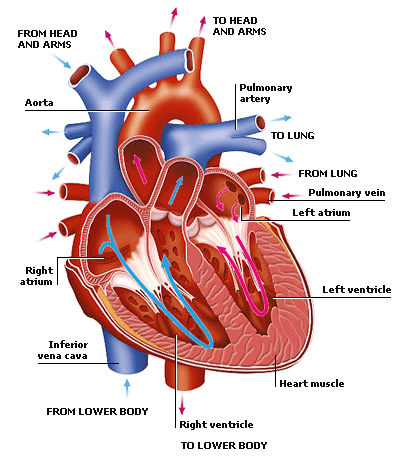 The circulatory system is made of the heart, lungs and blood vessels. Arteries carry oxygenated blood from the heart to the rest of the body. Veins carry deoxygenated blood from the body to the heart. Nutrients, oxygen and carbon dioxide are exchanged via the capillaries. The heart is composed of four chambers; the right atrium, the right ventricle, the left atrium and the left ventricle. How often your heart pumps is called your pulse. 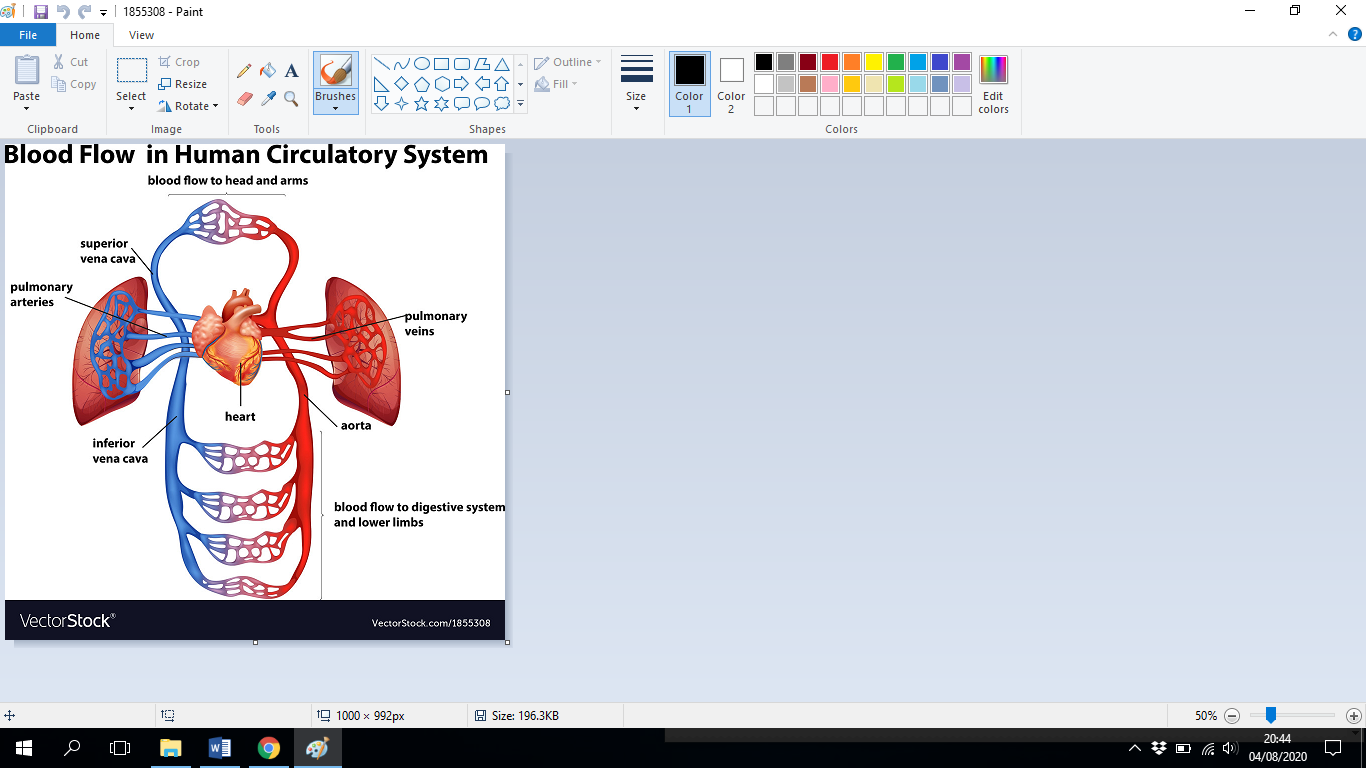 1. The right atrium collects the deoxygenated blood from the body, via the vena cava. It sends the blood to the right ventricle.2. The right ventricle pumps the deoxygenated blood to the lungs. Here the blood picks up oxygen and disposes of carbon dioxide.3. The lungs send oxygenated blood back to the left atrium which pumps it to the left ventricle.4. The left ventricle pumps the blood to the rest of the body, via the aorta.Keeping HealthySome choices such as smoking and drinking alcohol can be be harmful to our health. Tobacco can cause short-term effects sich as shortness of breath, difficult sleeping and loss of taste and long term effects such as lung cancer. Alcohol can cause short term effects such as addiction and loss of control and long term effects such as organ damage, cancer and death. Why is exercise so important?Exercise can: tone our muscles and reduce fatincrease fitnessmake you feel physically and mentally healthierstrengthen your heartimprove your lung function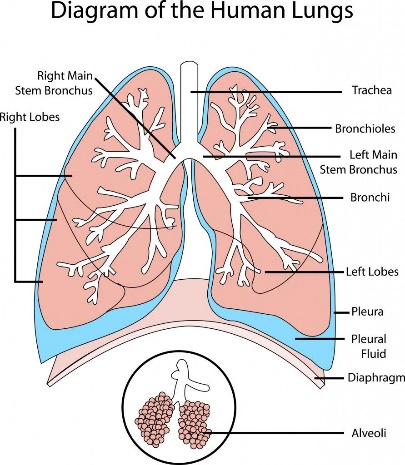 improve your skinKey VocabularyKey VocabularyKey KnowledgeThe circulatory system is made of the heart, lungs and blood vessels. Arteries carry oxygenated blood from the heart to the rest of the body. Veins carry deoxygenated blood from the body to the heart. Nutrients, oxygen and carbon dioxide are exchanged via the capillaries. The heart is composed of four chambers; the right atrium, the right ventricle, the left atrium and the left ventricle. How often your heart pumps is called your pulse. 1. The right atrium collects the deoxygenated blood from the body, via the vena cava. It sends the blood to the right ventricle.2. The right ventricle pumps the deoxygenated blood to the lungs. Here the blood picks up oxygen and disposes of carbon dioxide.3. The lungs send oxygenated blood back to the left atrium which pumps it to the left ventricle.4. The left ventricle pumps the blood to the rest of the body, via the aorta.Keeping HealthySome choices such as smoking and drinking alcohol can be be harmful to our health. Tobacco can cause short-term effects sich as shortness of breath, difficult sleeping and loss of taste and long term effects such as lung cancer. Alcohol can cause short term effects such as addiction and loss of control and long term effects such as organ damage, cancer and death. Why is exercise so important?Exercise can: tone our muscles and reduce fatincrease fitnessmake you feel physically and mentally healthierstrengthen your heartimprove your lung functionimprove your skinaortathe main artery through which blood leaves your heart before it flows through the rest of your body Key KnowledgeThe circulatory system is made of the heart, lungs and blood vessels. Arteries carry oxygenated blood from the heart to the rest of the body. Veins carry deoxygenated blood from the body to the heart. Nutrients, oxygen and carbon dioxide are exchanged via the capillaries. The heart is composed of four chambers; the right atrium, the right ventricle, the left atrium and the left ventricle. How often your heart pumps is called your pulse. 1. The right atrium collects the deoxygenated blood from the body, via the vena cava. It sends the blood to the right ventricle.2. The right ventricle pumps the deoxygenated blood to the lungs. Here the blood picks up oxygen and disposes of carbon dioxide.3. The lungs send oxygenated blood back to the left atrium which pumps it to the left ventricle.4. The left ventricle pumps the blood to the rest of the body, via the aorta.Keeping HealthySome choices such as smoking and drinking alcohol can be be harmful to our health. Tobacco can cause short-term effects sich as shortness of breath, difficult sleeping and loss of taste and long term effects such as lung cancer. Alcohol can cause short term effects such as addiction and loss of control and long term effects such as organ damage, cancer and death. Why is exercise so important?Exercise can: tone our muscles and reduce fatincrease fitnessmake you feel physically and mentally healthierstrengthen your heartimprove your lung functionimprove your skinarteriesa tube in your body that carries oxygenated blood from your heart to the rest of your bodyKey KnowledgeThe circulatory system is made of the heart, lungs and blood vessels. Arteries carry oxygenated blood from the heart to the rest of the body. Veins carry deoxygenated blood from the body to the heart. Nutrients, oxygen and carbon dioxide are exchanged via the capillaries. The heart is composed of four chambers; the right atrium, the right ventricle, the left atrium and the left ventricle. How often your heart pumps is called your pulse. 1. The right atrium collects the deoxygenated blood from the body, via the vena cava. It sends the blood to the right ventricle.2. The right ventricle pumps the deoxygenated blood to the lungs. Here the blood picks up oxygen and disposes of carbon dioxide.3. The lungs send oxygenated blood back to the left atrium which pumps it to the left ventricle.4. The left ventricle pumps the blood to the rest of the body, via the aorta.Keeping HealthySome choices such as smoking and drinking alcohol can be be harmful to our health. Tobacco can cause short-term effects sich as shortness of breath, difficult sleeping and loss of taste and long term effects such as lung cancer. Alcohol can cause short term effects such as addiction and loss of control and long term effects such as organ damage, cancer and death. Why is exercise so important?Exercise can: tone our muscles and reduce fatincrease fitnessmake you feel physically and mentally healthierstrengthen your heartimprove your lung functionimprove your skinatriumone of the chambers in the heartKey KnowledgeThe circulatory system is made of the heart, lungs and blood vessels. Arteries carry oxygenated blood from the heart to the rest of the body. Veins carry deoxygenated blood from the body to the heart. Nutrients, oxygen and carbon dioxide are exchanged via the capillaries. The heart is composed of four chambers; the right atrium, the right ventricle, the left atrium and the left ventricle. How often your heart pumps is called your pulse. 1. The right atrium collects the deoxygenated blood from the body, via the vena cava. It sends the blood to the right ventricle.2. The right ventricle pumps the deoxygenated blood to the lungs. Here the blood picks up oxygen and disposes of carbon dioxide.3. The lungs send oxygenated blood back to the left atrium which pumps it to the left ventricle.4. The left ventricle pumps the blood to the rest of the body, via the aorta.Keeping HealthySome choices such as smoking and drinking alcohol can be be harmful to our health. Tobacco can cause short-term effects sich as shortness of breath, difficult sleeping and loss of taste and long term effects such as lung cancer. Alcohol can cause short term effects such as addiction and loss of control and long term effects such as organ damage, cancer and death. Why is exercise so important?Exercise can: tone our muscles and reduce fatincrease fitnessmake you feel physically and mentally healthierstrengthen your heartimprove your lung functionimprove your skinbloodvesselsthe narrow tubes through which your blood flows. Arteries, veins and capillaries are blood vessels.Key KnowledgeThe circulatory system is made of the heart, lungs and blood vessels. Arteries carry oxygenated blood from the heart to the rest of the body. Veins carry deoxygenated blood from the body to the heart. Nutrients, oxygen and carbon dioxide are exchanged via the capillaries. The heart is composed of four chambers; the right atrium, the right ventricle, the left atrium and the left ventricle. How often your heart pumps is called your pulse. 1. The right atrium collects the deoxygenated blood from the body, via the vena cava. It sends the blood to the right ventricle.2. The right ventricle pumps the deoxygenated blood to the lungs. Here the blood picks up oxygen and disposes of carbon dioxide.3. The lungs send oxygenated blood back to the left atrium which pumps it to the left ventricle.4. The left ventricle pumps the blood to the rest of the body, via the aorta.Keeping HealthySome choices such as smoking and drinking alcohol can be be harmful to our health. Tobacco can cause short-term effects sich as shortness of breath, difficult sleeping and loss of taste and long term effects such as lung cancer. Alcohol can cause short term effects such as addiction and loss of control and long term effects such as organ damage, cancer and death. Why is exercise so important?Exercise can: tone our muscles and reduce fatincrease fitnessmake you feel physically and mentally healthierstrengthen your heartimprove your lung functionimprove your skincapillariestiny blood vessels in your bodyKey KnowledgeThe circulatory system is made of the heart, lungs and blood vessels. Arteries carry oxygenated blood from the heart to the rest of the body. Veins carry deoxygenated blood from the body to the heart. Nutrients, oxygen and carbon dioxide are exchanged via the capillaries. The heart is composed of four chambers; the right atrium, the right ventricle, the left atrium and the left ventricle. How often your heart pumps is called your pulse. 1. The right atrium collects the deoxygenated blood from the body, via the vena cava. It sends the blood to the right ventricle.2. The right ventricle pumps the deoxygenated blood to the lungs. Here the blood picks up oxygen and disposes of carbon dioxide.3. The lungs send oxygenated blood back to the left atrium which pumps it to the left ventricle.4. The left ventricle pumps the blood to the rest of the body, via the aorta.Keeping HealthySome choices such as smoking and drinking alcohol can be be harmful to our health. Tobacco can cause short-term effects sich as shortness of breath, difficult sleeping and loss of taste and long term effects such as lung cancer. Alcohol can cause short term effects such as addiction and loss of control and long term effects such as organ damage, cancer and death. Why is exercise so important?Exercise can: tone our muscles and reduce fatincrease fitnessmake you feel physically and mentally healthierstrengthen your heartimprove your lung functionimprove your skincarbon dioxidea gas produced by animals and people breathing outKey KnowledgeThe circulatory system is made of the heart, lungs and blood vessels. Arteries carry oxygenated blood from the heart to the rest of the body. Veins carry deoxygenated blood from the body to the heart. Nutrients, oxygen and carbon dioxide are exchanged via the capillaries. The heart is composed of four chambers; the right atrium, the right ventricle, the left atrium and the left ventricle. How often your heart pumps is called your pulse. 1. The right atrium collects the deoxygenated blood from the body, via the vena cava. It sends the blood to the right ventricle.2. The right ventricle pumps the deoxygenated blood to the lungs. Here the blood picks up oxygen and disposes of carbon dioxide.3. The lungs send oxygenated blood back to the left atrium which pumps it to the left ventricle.4. The left ventricle pumps the blood to the rest of the body, via the aorta.Keeping HealthySome choices such as smoking and drinking alcohol can be be harmful to our health. Tobacco can cause short-term effects sich as shortness of breath, difficult sleeping and loss of taste and long term effects such as lung cancer. Alcohol can cause short term effects such as addiction and loss of control and long term effects such as organ damage, cancer and death. Why is exercise so important?Exercise can: tone our muscles and reduce fatincrease fitnessmake you feel physically and mentally healthierstrengthen your heartimprove your lung functionimprove your skincirculatory systemthe system responsible for circulating blood through the body, that supplies nutrients and oxygen to the body and removes waste products such as carbondioxide.Key KnowledgeThe circulatory system is made of the heart, lungs and blood vessels. Arteries carry oxygenated blood from the heart to the rest of the body. Veins carry deoxygenated blood from the body to the heart. Nutrients, oxygen and carbon dioxide are exchanged via the capillaries. The heart is composed of four chambers; the right atrium, the right ventricle, the left atrium and the left ventricle. How often your heart pumps is called your pulse. 1. The right atrium collects the deoxygenated blood from the body, via the vena cava. It sends the blood to the right ventricle.2. The right ventricle pumps the deoxygenated blood to the lungs. Here the blood picks up oxygen and disposes of carbon dioxide.3. The lungs send oxygenated blood back to the left atrium which pumps it to the left ventricle.4. The left ventricle pumps the blood to the rest of the body, via the aorta.Keeping HealthySome choices such as smoking and drinking alcohol can be be harmful to our health. Tobacco can cause short-term effects sich as shortness of breath, difficult sleeping and loss of taste and long term effects such as lung cancer. Alcohol can cause short term effects such as addiction and loss of control and long term effects such as organ damage, cancer and death. Why is exercise so important?Exercise can: tone our muscles and reduce fatincrease fitnessmake you feel physically and mentally healthierstrengthen your heartimprove your lung functionimprove your skindeoxygenatedblood that does not contain oxygenKey KnowledgeThe circulatory system is made of the heart, lungs and blood vessels. Arteries carry oxygenated blood from the heart to the rest of the body. Veins carry deoxygenated blood from the body to the heart. Nutrients, oxygen and carbon dioxide are exchanged via the capillaries. The heart is composed of four chambers; the right atrium, the right ventricle, the left atrium and the left ventricle. How often your heart pumps is called your pulse. 1. The right atrium collects the deoxygenated blood from the body, via the vena cava. It sends the blood to the right ventricle.2. The right ventricle pumps the deoxygenated blood to the lungs. Here the blood picks up oxygen and disposes of carbon dioxide.3. The lungs send oxygenated blood back to the left atrium which pumps it to the left ventricle.4. The left ventricle pumps the blood to the rest of the body, via the aorta.Keeping HealthySome choices such as smoking and drinking alcohol can be be harmful to our health. Tobacco can cause short-term effects sich as shortness of breath, difficult sleeping and loss of taste and long term effects such as lung cancer. Alcohol can cause short term effects such as addiction and loss of control and long term effects such as organ damage, cancer and death. Why is exercise so important?Exercise can: tone our muscles and reduce fatincrease fitnessmake you feel physically and mentally healthierstrengthen your heartimprove your lung functionimprove your skinheartthe organ in your chest that pumps the blood around your bodyKey KnowledgeThe circulatory system is made of the heart, lungs and blood vessels. Arteries carry oxygenated blood from the heart to the rest of the body. Veins carry deoxygenated blood from the body to the heart. Nutrients, oxygen and carbon dioxide are exchanged via the capillaries. The heart is composed of four chambers; the right atrium, the right ventricle, the left atrium and the left ventricle. How often your heart pumps is called your pulse. 1. The right atrium collects the deoxygenated blood from the body, via the vena cava. It sends the blood to the right ventricle.2. The right ventricle pumps the deoxygenated blood to the lungs. Here the blood picks up oxygen and disposes of carbon dioxide.3. The lungs send oxygenated blood back to the left atrium which pumps it to the left ventricle.4. The left ventricle pumps the blood to the rest of the body, via the aorta.Keeping HealthySome choices such as smoking and drinking alcohol can be be harmful to our health. Tobacco can cause short-term effects sich as shortness of breath, difficult sleeping and loss of taste and long term effects such as lung cancer. Alcohol can cause short term effects such as addiction and loss of control and long term effects such as organ damage, cancer and death. Why is exercise so important?Exercise can: tone our muscles and reduce fatincrease fitnessmake you feel physically and mentally healthierstrengthen your heartimprove your lung functionimprove your skinlungstwo organs inside your chest which fill with air when you breathe in. They oxygenate the blood and remove carbon dioxide from it.Key KnowledgeThe circulatory system is made of the heart, lungs and blood vessels. Arteries carry oxygenated blood from the heart to the rest of the body. Veins carry deoxygenated blood from the body to the heart. Nutrients, oxygen and carbon dioxide are exchanged via the capillaries. The heart is composed of four chambers; the right atrium, the right ventricle, the left atrium and the left ventricle. How often your heart pumps is called your pulse. 1. The right atrium collects the deoxygenated blood from the body, via the vena cava. It sends the blood to the right ventricle.2. The right ventricle pumps the deoxygenated blood to the lungs. Here the blood picks up oxygen and disposes of carbon dioxide.3. The lungs send oxygenated blood back to the left atrium which pumps it to the left ventricle.4. The left ventricle pumps the blood to the rest of the body, via the aorta.Keeping HealthySome choices such as smoking and drinking alcohol can be be harmful to our health. Tobacco can cause short-term effects sich as shortness of breath, difficult sleeping and loss of taste and long term effects such as lung cancer. Alcohol can cause short term effects such as addiction and loss of control and long term effects such as organ damage, cancer and death. Why is exercise so important?Exercise can: tone our muscles and reduce fatincrease fitnessmake you feel physically and mentally healthierstrengthen your heartimprove your lung functionimprove your skinnutrients substances that help plants and animals to growKey KnowledgeThe circulatory system is made of the heart, lungs and blood vessels. Arteries carry oxygenated blood from the heart to the rest of the body. Veins carry deoxygenated blood from the body to the heart. Nutrients, oxygen and carbon dioxide are exchanged via the capillaries. The heart is composed of four chambers; the right atrium, the right ventricle, the left atrium and the left ventricle. How often your heart pumps is called your pulse. 1. The right atrium collects the deoxygenated blood from the body, via the vena cava. It sends the blood to the right ventricle.2. The right ventricle pumps the deoxygenated blood to the lungs. Here the blood picks up oxygen and disposes of carbon dioxide.3. The lungs send oxygenated blood back to the left atrium which pumps it to the left ventricle.4. The left ventricle pumps the blood to the rest of the body, via the aorta.Keeping HealthySome choices such as smoking and drinking alcohol can be be harmful to our health. Tobacco can cause short-term effects sich as shortness of breath, difficult sleeping and loss of taste and long term effects such as lung cancer. Alcohol can cause short term effects such as addiction and loss of control and long term effects such as organ damage, cancer and death. Why is exercise so important?Exercise can: tone our muscles and reduce fatincrease fitnessmake you feel physically and mentally healthierstrengthen your heartimprove your lung functionimprove your skinorgana part of your body that has a particular purposeKey KnowledgeThe circulatory system is made of the heart, lungs and blood vessels. Arteries carry oxygenated blood from the heart to the rest of the body. Veins carry deoxygenated blood from the body to the heart. Nutrients, oxygen and carbon dioxide are exchanged via the capillaries. The heart is composed of four chambers; the right atrium, the right ventricle, the left atrium and the left ventricle. How often your heart pumps is called your pulse. 1. The right atrium collects the deoxygenated blood from the body, via the vena cava. It sends the blood to the right ventricle.2. The right ventricle pumps the deoxygenated blood to the lungs. Here the blood picks up oxygen and disposes of carbon dioxide.3. The lungs send oxygenated blood back to the left atrium which pumps it to the left ventricle.4. The left ventricle pumps the blood to the rest of the body, via the aorta.Keeping HealthySome choices such as smoking and drinking alcohol can be be harmful to our health. Tobacco can cause short-term effects sich as shortness of breath, difficult sleeping and loss of taste and long term effects such as lung cancer. Alcohol can cause short term effects such as addiction and loss of control and long term effects such as organ damage, cancer and death. Why is exercise so important?Exercise can: tone our muscles and reduce fatincrease fitnessmake you feel physically and mentally healthierstrengthen your heartimprove your lung functionimprove your skinoxygena colourless gas that plants and animals need to survive oxygenated blood that contains oxygenKey KnowledgeThe circulatory system is made of the heart, lungs and blood vessels. Arteries carry oxygenated blood from the heart to the rest of the body. Veins carry deoxygenated blood from the body to the heart. Nutrients, oxygen and carbon dioxide are exchanged via the capillaries. The heart is composed of four chambers; the right atrium, the right ventricle, the left atrium and the left ventricle. How often your heart pumps is called your pulse. 1. The right atrium collects the deoxygenated blood from the body, via the vena cava. It sends the blood to the right ventricle.2. The right ventricle pumps the deoxygenated blood to the lungs. Here the blood picks up oxygen and disposes of carbon dioxide.3. The lungs send oxygenated blood back to the left atrium which pumps it to the left ventricle.4. The left ventricle pumps the blood to the rest of the body, via the aorta.Keeping HealthySome choices such as smoking and drinking alcohol can be be harmful to our health. Tobacco can cause short-term effects sich as shortness of breath, difficult sleeping and loss of taste and long term effects such as lung cancer. Alcohol can cause short term effects such as addiction and loss of control and long term effects such as organ damage, cancer and death. Why is exercise so important?Exercise can: tone our muscles and reduce fatincrease fitnessmake you feel physically and mentally healthierstrengthen your heartimprove your lung functionimprove your skinpulse.the regular beating of blood through your body. How fast or slow your pulse is depends on the activity you are doingKey KnowledgeThe circulatory system is made of the heart, lungs and blood vessels. Arteries carry oxygenated blood from the heart to the rest of the body. Veins carry deoxygenated blood from the body to the heart. Nutrients, oxygen and carbon dioxide are exchanged via the capillaries. The heart is composed of four chambers; the right atrium, the right ventricle, the left atrium and the left ventricle. How often your heart pumps is called your pulse. 1. The right atrium collects the deoxygenated blood from the body, via the vena cava. It sends the blood to the right ventricle.2. The right ventricle pumps the deoxygenated blood to the lungs. Here the blood picks up oxygen and disposes of carbon dioxide.3. The lungs send oxygenated blood back to the left atrium which pumps it to the left ventricle.4. The left ventricle pumps the blood to the rest of the body, via the aorta.Keeping HealthySome choices such as smoking and drinking alcohol can be be harmful to our health. Tobacco can cause short-term effects sich as shortness of breath, difficult sleeping and loss of taste and long term effects such as lung cancer. Alcohol can cause short term effects such as addiction and loss of control and long term effects such as organ damage, cancer and death. Why is exercise so important?Exercise can: tone our muscles and reduce fatincrease fitnessmake you feel physically and mentally healthierstrengthen your heartimprove your lung functionimprove your skinrespirationprocess of respiring; breathing ; inhaling and exhaling air. In KS3 Science, this process is referred to as ventilation.Key KnowledgeThe circulatory system is made of the heart, lungs and blood vessels. Arteries carry oxygenated blood from the heart to the rest of the body. Veins carry deoxygenated blood from the body to the heart. Nutrients, oxygen and carbon dioxide are exchanged via the capillaries. The heart is composed of four chambers; the right atrium, the right ventricle, the left atrium and the left ventricle. How often your heart pumps is called your pulse. 1. The right atrium collects the deoxygenated blood from the body, via the vena cava. It sends the blood to the right ventricle.2. The right ventricle pumps the deoxygenated blood to the lungs. Here the blood picks up oxygen and disposes of carbon dioxide.3. The lungs send oxygenated blood back to the left atrium which pumps it to the left ventricle.4. The left ventricle pumps the blood to the rest of the body, via the aorta.Keeping HealthySome choices such as smoking and drinking alcohol can be be harmful to our health. Tobacco can cause short-term effects sich as shortness of breath, difficult sleeping and loss of taste and long term effects such as lung cancer. Alcohol can cause short term effects such as addiction and loss of control and long term effects such as organ damage, cancer and death. Why is exercise so important?Exercise can: tone our muscles and reduce fatincrease fitnessmake you feel physically and mentally healthierstrengthen your heartimprove your lung functionimprove your skinveins a tube in your body that carries deoxygenated blood to your heart from the rest of your bodyKey KnowledgeThe circulatory system is made of the heart, lungs and blood vessels. Arteries carry oxygenated blood from the heart to the rest of the body. Veins carry deoxygenated blood from the body to the heart. Nutrients, oxygen and carbon dioxide are exchanged via the capillaries. The heart is composed of four chambers; the right atrium, the right ventricle, the left atrium and the left ventricle. How often your heart pumps is called your pulse. 1. The right atrium collects the deoxygenated blood from the body, via the vena cava. It sends the blood to the right ventricle.2. The right ventricle pumps the deoxygenated blood to the lungs. Here the blood picks up oxygen and disposes of carbon dioxide.3. The lungs send oxygenated blood back to the left atrium which pumps it to the left ventricle.4. The left ventricle pumps the blood to the rest of the body, via the aorta.Keeping HealthySome choices such as smoking and drinking alcohol can be be harmful to our health. Tobacco can cause short-term effects sich as shortness of breath, difficult sleeping and loss of taste and long term effects such as lung cancer. Alcohol can cause short term effects such as addiction and loss of control and long term effects such as organ damage, cancer and death. Why is exercise so important?Exercise can: tone our muscles and reduce fatincrease fitnessmake you feel physically and mentally healthierstrengthen your heartimprove your lung functionimprove your skinvena cavaa large vein through which deoxygenated blood reaches your heart from the bodyKey KnowledgeThe circulatory system is made of the heart, lungs and blood vessels. Arteries carry oxygenated blood from the heart to the rest of the body. Veins carry deoxygenated blood from the body to the heart. Nutrients, oxygen and carbon dioxide are exchanged via the capillaries. The heart is composed of four chambers; the right atrium, the right ventricle, the left atrium and the left ventricle. How often your heart pumps is called your pulse. 1. The right atrium collects the deoxygenated blood from the body, via the vena cava. It sends the blood to the right ventricle.2. The right ventricle pumps the deoxygenated blood to the lungs. Here the blood picks up oxygen and disposes of carbon dioxide.3. The lungs send oxygenated blood back to the left atrium which pumps it to the left ventricle.4. The left ventricle pumps the blood to the rest of the body, via the aorta.Keeping HealthySome choices such as smoking and drinking alcohol can be be harmful to our health. Tobacco can cause short-term effects sich as shortness of breath, difficult sleeping and loss of taste and long term effects such as lung cancer. Alcohol can cause short term effects such as addiction and loss of control and long term effects such as organ damage, cancer and death. Why is exercise so important?Exercise can: tone our muscles and reduce fatincrease fitnessmake you feel physically and mentally healthierstrengthen your heartimprove your lung functionimprove your skinventilationThe exchange of air between the lungs and the atmosphere so that oxygen can be exchanged for carbon dioxideKey KnowledgeThe circulatory system is made of the heart, lungs and blood vessels. Arteries carry oxygenated blood from the heart to the rest of the body. Veins carry deoxygenated blood from the body to the heart. Nutrients, oxygen and carbon dioxide are exchanged via the capillaries. The heart is composed of four chambers; the right atrium, the right ventricle, the left atrium and the left ventricle. How often your heart pumps is called your pulse. 1. The right atrium collects the deoxygenated blood from the body, via the vena cava. It sends the blood to the right ventricle.2. The right ventricle pumps the deoxygenated blood to the lungs. Here the blood picks up oxygen and disposes of carbon dioxide.3. The lungs send oxygenated blood back to the left atrium which pumps it to the left ventricle.4. The left ventricle pumps the blood to the rest of the body, via the aorta.Keeping HealthySome choices such as smoking and drinking alcohol can be be harmful to our health. Tobacco can cause short-term effects sich as shortness of breath, difficult sleeping and loss of taste and long term effects such as lung cancer. Alcohol can cause short term effects such as addiction and loss of control and long term effects such as organ damage, cancer and death. Why is exercise so important?Exercise can: tone our muscles and reduce fatincrease fitnessmake you feel physically and mentally healthierstrengthen your heartimprove your lung functionimprove your skinventricleone of the chambers in the heartKey KnowledgeThe circulatory system is made of the heart, lungs and blood vessels. Arteries carry oxygenated blood from the heart to the rest of the body. Veins carry deoxygenated blood from the body to the heart. Nutrients, oxygen and carbon dioxide are exchanged via the capillaries. The heart is composed of four chambers; the right atrium, the right ventricle, the left atrium and the left ventricle. How often your heart pumps is called your pulse. 1. The right atrium collects the deoxygenated blood from the body, via the vena cava. It sends the blood to the right ventricle.2. The right ventricle pumps the deoxygenated blood to the lungs. Here the blood picks up oxygen and disposes of carbon dioxide.3. The lungs send oxygenated blood back to the left atrium which pumps it to the left ventricle.4. The left ventricle pumps the blood to the rest of the body, via the aorta.Keeping HealthySome choices such as smoking and drinking alcohol can be be harmful to our health. Tobacco can cause short-term effects sich as shortness of breath, difficult sleeping and loss of taste and long term effects such as lung cancer. Alcohol can cause short term effects such as addiction and loss of control and long term effects such as organ damage, cancer and death. Why is exercise so important?Exercise can: tone our muscles and reduce fatincrease fitnessmake you feel physically and mentally healthierstrengthen your heartimprove your lung functionimprove your skinKey ExperiencesDissect a heart (https://www.youtube.com/watch?v=WBwPhWAP394) Key ExperiencesDissect a heart (https://www.youtube.com/watch?v=WBwPhWAP394) Key ExperiencesDissect a heart (https://www.youtube.com/watch?v=WBwPhWAP394) 